اختبار نهاية الفصل الدراسي الأول 1432/1433 هـבחינת גמר – הסימסטר הראשון 2011-2012   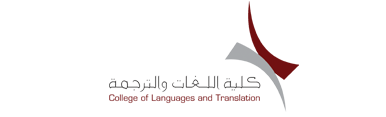 القراءة - 4 (252 عبر)הקריאה – 4  (252 עבר)השאלה הראשונה: קרא הטקסטים הבאים וענה על השאלות שלמטה!הטקטס הראשון:יש קשר הדוק בין התעניינות בנושא הדברים לבין מידת הקשב. אם האדם מעוניין בנושא הדברים, הוא מוכן גם להקשיב להם. הדבר נכון לגבי מבוגרים, ועל אחת כמה וכמה לגבי ילדים. העניין בנושא הוא אחד המניעים החזקים ביותר לקשב. מידת הקשב גדלה עם הגיל. פסיכולוגים מצאו שהתמד הקשב בגיל שנתיים הוא שש דקות בממוצע, ובגיל חמש, שמונה עשרה דקות בממוצע. קשה לילד קטן להתרכז הרבה זמן בדבר אחד. חוקרים רבים מדגישים שיש הבדלים אינדיוודלואלים בכל הגילים. כמו כן, בזמנים שונים ובמצבים שונים, אותו אדם עצמו עשוי להראות מידה שונה של קשב. מחקרים הראו שאצל בנין התמד הקשב יותר נמוך מאשר בבנות. ענה על השאלות הבאות לפי הטקסט:1- איך נוצר קשר בין אנשים?................................................................................................................................................... 2-השווה בין בנים לבנות  בדבר הקשב!3- הסבר במילותיך "יש קשר הדוק בין התעניינות בנושא הדברים לבין מידת הקשב "!................................................................................................................................................... 4-כמה דקות אתה יכול להקשיב אם נושא הדברים לא מעניין בך?................................................................................................................................................... 5-האם אתה בעד הדור הראשון או בעד הדור השני? ולמה?..................................................................................................הטקטס השני:יום אחד הוזמן פרופסור מפורסם לאוניברסיטה בצרפת, כדי להרצות בפני קבוצה של מנהלי חברות בכירים על הנושא: "איך לתכנן את הזמן ביעילות?" הפרופסור נכנס לאולם פנה לאנשים, ואמר: "אנחנו עומדים לערוך ניסוי." הוא הניח על השולחן בקבוק גדול, ושם בתוכו לאט לאט 12 אבנים גדולות, בגודל של כדור טניס. הפרופסור שאל את השומעים: "האם לדעתכם, המכל מלא?" – תשובתם הייתה: "כן!"  הוא המשיך והוסיף לכלי אבנים קטנות מאוד. האבנים הקטנות עברו בין האבנים הגדולות וירדו לתחתית הבקבוק. "האם עכשיו הבקבוק מלא"? – הוא שאל שוב. המנהלים שתקו: הם היו במבוכה, ולא ידעו מה לענות. הפרופסור המשיך למלא את המכל בחול ובמים. עכשיו היה הבקבוק מלא לגמרי."מה אפשר ללמוד מן הניסוי?" – שאל הפרופסור. "תמיד אפשר למצוא זמן לעבודה נוספת, אפילו אם עסוקים מאוד." – ענה אחד המנהלים. "מהניסוי ניתן ללמוד" – אמר הפרופסור – "שאם קודם מכניסים לבקבוק  את האבנים הקטנות ואת החול, אי אפשר להכניס אחר-כך את האבנים הגדולות." המנהלים שתקו: הם לא הבינו את משמעות הדברים. "מה הן האבנים הגדולות?" המשיך המרצה, וענה בעצמו. "האבנים הגדולות מסמלות את הבריאות, המשפחה הקרובה, החברים הטובים, החלומות ועוד. אם לא תכניסו קודם כל את 'האבנים הגדולות' לחיים שלכם, אז החיים יהיו מלאים ב'אבנים קטנות', ב'חול' וב'מים'. " הפרופסור סיים את דבריו, בירך את האנשים לשלום, ויצא מן החדר. מלים חדשות:ענה על השאלות  לפי הקטע:1- מה היה  סדר הניסוי, שערך הפרופסור? ...................................................................................................................................................2- מה מסמלים האבנים הקטנות, החול והמים בניסוי? ...................................................................................................................................................3-מה רצה הפרופסור ללמד את האנשים, שהיו באולם? ...................................................................................................................................................4- כתוב שם מתאים לסיפור!4- אישית, לְמה מסמלות האבנים הגדולות בחייך האישיים!...................................................................................................................................................השאלה השנייה: הרכב משפטים מהמלים וצירופי הלשון הבאים!]השאלה השלישית: בחר התשובה הנכונה!1-דני התקשר (אליי, לי, אותי) והודיע, שהוא לא יוכל להגיע לפגישה, (לכן, אם, למרות) שהוא מעוניין מאוד לשוחח (איתי, בשבילי, לפניי).جامعـــــة المــــــلك سعـــودאוניברסיטת המלך סעודكليـــــة اللغـــــات والترجمـــةהפקולטה לשפות והתרגוםبرنـــامــــج اللغــــة العبريةחוג השפה העבריתزمن الاختبار: ساعتانזמן הבחינה: שעתייםاسم الطالب: رقم الشعبة:10080الرقم الجامعي:التوقيع:درجة السؤالالأولدرجة السؤالالثانيدرجة السؤالالثالثالمجموع40الأعمال الفصلية60المجموع الكلي 100اسم أستاذ المقرر:فيصل علي العسيرياسم المراجع:מס'בניםבנות12341- בכירكبير2- ביעילותبفاعلية- بنجاعة3- ניסויتجربة4- תחתיתقاع5- מבוכהارتباك-ربكة1מצפון2אי נעימות3הבטחה4משכורת 5מאמץ